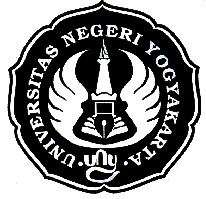 RIAS KARAKTER TOKOH ALADDINDALAM DONGENG ALADDIN & LAMPU AJAIBPADA PERGELARAN FAIRY TALES OF FANTASIPROYEK AKHIRDiajukan kepada Fakultas Teknik Universitas Negeri Yogyakarta untuk memenuhi sebagian persyaratan memperoleh gelar Ahli MadyaProgram Studi Tata Rias dan Kecantikan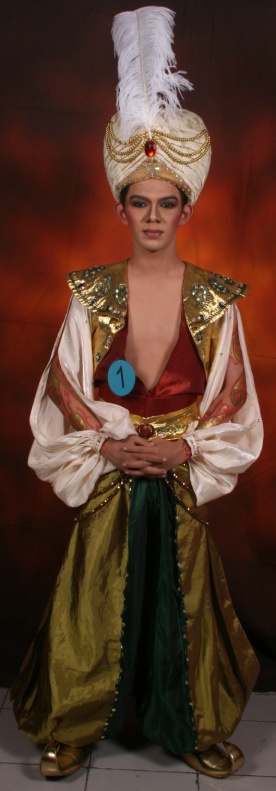  Oleh :Nina Kurnia Dewi09519131016PROGRAM STUDI TATA RIAS DAN KECANTIKANJURUSAN PENDIDIKAN TEKNIK BOGA DAN BUSANAFAKULTAS TEKNIKUNIVERSITAS NEGERI YOGYAKARTA2012